§331.  Subsequent review following changes in projectWhen a certificate of need has been issued and changes occur as specified in this section, a subsequent review is required.  [PL 2001, c. 664, §2 (NEW).]1.  Criteria for subsequent review.  The following activities require subsequent review and approval if the department has previously issued a certificate of need and one or more of the following circumstances occur within 3 years after the approved activity is undertaken:A.  There is a significant change in financing;  [PL 2001, c. 664, §2 (NEW).]B.  There is a change affecting the licensed or certified bed capacity as approved in the certificate of need;  [PL 2001, c. 664, §2 (NEW).]C.  There is a change involving the addition or termination of the health services proposed to be rendered;  [PL 2001, c. 664, §2 (NEW).]D.  There is a change in the site or the location of the proposed health care facility; or  [PL 2001, c. 664, §2 (NEW).]E.  There is a substantial change proposed in the design of the health care facility or the type of construction.  [PL 2001, c. 664, §2 (NEW).][PL 2001, c. 664, §2 (NEW).]2.  Procedures for subsequent review.  Any person proposing to undertake any activity requiring subsequent review and approval shall file with the department, within 30 days of the time that person first has actual knowledge of the circumstances requiring subsequent review, a notice setting forth the following information:A.  The nature of the proposed change;  [PL 2001, c. 664, §2 (NEW).]B.  The rationale for the change including, where appropriate, an explanation of why the change was not set forth in the original application or letter of intent; and  [PL 2001, c. 664, §2 (NEW).]C.  Other pertinent detail subject to the procedures and criteria set forth in section 335.  [PL 2001, c. 664, §2 (NEW).]The department shall, within 30 days of receipt of the information, advise that person in writing whether the proposed change is approved.  If not approved, the application must be treated as a new application under this Act.  If approved, the department shall amend the certificate of need as appropriate.[PL 2001, c. 664, §2 (NEW).]SECTION HISTORYPL 2001, c. 664, §2 (NEW). The State of Maine claims a copyright in its codified statutes. If you intend to republish this material, we require that you include the following disclaimer in your publication:All copyrights and other rights to statutory text are reserved by the State of Maine. The text included in this publication reflects changes made through the First Regular and First Special Session of the 131st Maine Legislature and is current through November 1. 2023
                    . The text is subject to change without notice. It is a version that has not been officially certified by the Secretary of State. Refer to the Maine Revised Statutes Annotated and supplements for certified text.
                The Office of the Revisor of Statutes also requests that you send us one copy of any statutory publication you may produce. Our goal is not to restrict publishing activity, but to keep track of who is publishing what, to identify any needless duplication and to preserve the State's copyright rights.PLEASE NOTE: The Revisor's Office cannot perform research for or provide legal advice or interpretation of Maine law to the public. If you need legal assistance, please contact a qualified attorney.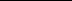 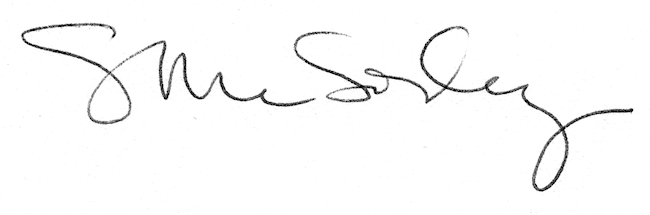 